This Council is committed to safeguarding and promoting the welfare of children and young people and expects all staff within this area to share this commitment and to have understanding of the common core skills and knowledge. To work positively and inclusively with colleagues and customers so that the Council provides a workplace and delivers services that do not discriminate against people on the ground of their age, sexuality, religion or belief, race, gender or disabilities. To fulfill personal requirements, where appropriate, with regard to Council policies and procedures, health, safety and welfare, customer care, emergency, evacuation, security and promotion of the Council’s priorities. To work flexibly in the interests of the service. This may include undertaking other duties provided that these are appropriate to the employee’s background, skills and abilities. Where this occurs there will be consultation with the employee and any necessary personal development will be taken into account. 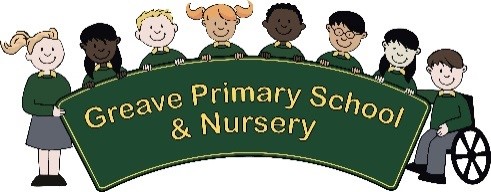      Job Description      Job Description Job Title: SEN Teaching Assistant with Midday Duties  Salary Grade:  2 for Teaching Assistant post and Grade 1 for Midday Assistant post Post Reports to: Headteacher Post Reports to: Headteacher Main Purpose of the Job:  To provide support to teaching staff and child with additional medical needs Main Purpose of the Job:  To provide support to teaching staff and child with additional medical needs Summary of Responsibilities and Personal Duties Major Duties and Responsibilities : To work under the guidance of teaching / senior staff to implement agreed work programmes To assist the teacher in the planning cycle and the management & preparation of resources To provide support for teaching staff across the school in an appropriate learning environment To assist with the integration of pupils with special educational needs and/ or supporting a small group or on an individual basis within the classroom or on a withdrawal basis To be an integral part of the school, working in close partnership with all staff Job Activities: Planning To assist with the development and implementation of Individual Education Plans To work with the teacher in lesson planning, evaluating and adjusting lessons/work plans as appropriate Monitoring and Assessment To provide feedback to pupils in relation to progress and achievement To monitor and evaluate pupils’ responses to learning activities through observation and planned recording of achievement against pre-determined learning objectives To be responsible for keeping and updating records as agreed with the teacher, contributing to reviews of systems/records as requested To undertake marking of pupils’ work and accurately record achievement/progress To liaise sensitively and effectively with parents or carers as agreed with the teacher within your responsibility and participate in feedback sessions or meetings with parents with, or as directed Teaching and Learning To implement agreed learning activities/teaching programmes, adjusting activities according to pupil responses/needs To implement the National Curriculum, early years framework and make effective use of opportunities provided by other learning activities to support the development of relevant skills To support the use of ICT in learning activities and develop pupils’ competence and independence in its use To help pupils to access learning activities through specialist support To administer and assess routine tests and invigilate exams/tests General To encourage pupils to interact and work co-operatively with others and engage all pupils in activities To be aware of and support difference and ensure all pupils have equal access to opportunities to learn and develop To provide general clerical/admin. Support e.g. administer coursework, produce worksheets for agreed activities etc. The duties above are neither exclusive nor exhaustive and the post holder may be required by the Head teacher to carry out appropriate duties within the context of the job, skills and grade. Summary of Responsibilities and Personal Duties Major Duties and Responsibilities : To work under the guidance of teaching / senior staff to implement agreed work programmes To assist the teacher in the planning cycle and the management & preparation of resources To provide support for teaching staff across the school in an appropriate learning environment To assist with the integration of pupils with special educational needs and/ or supporting a small group or on an individual basis within the classroom or on a withdrawal basis To be an integral part of the school, working in close partnership with all staff Job Activities: Planning To assist with the development and implementation of Individual Education Plans To work with the teacher in lesson planning, evaluating and adjusting lessons/work plans as appropriate Monitoring and Assessment To provide feedback to pupils in relation to progress and achievement To monitor and evaluate pupils’ responses to learning activities through observation and planned recording of achievement against pre-determined learning objectives To be responsible for keeping and updating records as agreed with the teacher, contributing to reviews of systems/records as requested To undertake marking of pupils’ work and accurately record achievement/progress To liaise sensitively and effectively with parents or carers as agreed with the teacher within your responsibility and participate in feedback sessions or meetings with parents with, or as directed Teaching and Learning To implement agreed learning activities/teaching programmes, adjusting activities according to pupil responses/needs To implement the National Curriculum, early years framework and make effective use of opportunities provided by other learning activities to support the development of relevant skills To support the use of ICT in learning activities and develop pupils’ competence and independence in its use To help pupils to access learning activities through specialist support To administer and assess routine tests and invigilate exams/tests General To encourage pupils to interact and work co-operatively with others and engage all pupils in activities To be aware of and support difference and ensure all pupils have equal access to opportunities to learn and develop To provide general clerical/admin. Support e.g. administer coursework, produce worksheets for agreed activities etc. The duties above are neither exclusive nor exhaustive and the post holder may be required by the Head teacher to carry out appropriate duties within the context of the job, skills and grade. 